МИНИСТЕРСТВО НАУКИ И ВЫСШЕГО ОБРАЗОВАНИЯ РОССИЙСКОЙ ФЕДЕРАЦИИфедеральное государственное АВТОНОМНОЕ образовательное учреждение высшего образования«Национальный исследовательский ядерный университет «МИФИ»Обнинский институт атомной энергетики – филиал федерального государственного автономного образовательного учреждения высшего образования «Национальный исследовательский ядерный университет «МИФИ»(ИАТЭ НИЯУ МИФИ)ОТДЕЛЕНИЕ ЯДЕРНОЙ ФИЗИКИ И ТЕХНОЛОГИЙРАБОЧАЯ ПРОГРАММА УЧЕБНОЙ ДИСЦИПЛИНЫг. Обнинск 2021 г.1. Перечень планируемых результатов обучения по дисциплине, соотнесенных с планируемыми результатами освоения образовательной программыВ результате освоения ОПОП бакалавриата обучающийся должен овладеть следующими результатами обучения по дисциплине:2. Место дисциплины в структуре ОПОП бакалавриата Дисциплина реализуется в рамках базовой части.Для освоения дисциплины необходимы компетенции, сформированные в рамках изучения следующих дисциплин: - Теория переноса нейтронов- Атомные электростанции- Ядерные энергетические реакторыДисциплины и/или практики, для которых освоение данной дисциплины необходимо как предшествующее: - Монтаж оборудования и строительных конструкций- Ремонт оборудования АЭСДисциплина изучается на 4 курсе в 7 семестре.3. Объем дисциплины в зачетных единицах с указанием количества академических часов, выделенных на контактную работу обучающихся с преподавателем (по видам занятий) и на самостоятельную работу обучающихся4. Содержание дисциплины, структурированное по темам (разделам) с указанием отведенного на них количества академических часов и видов учебных занятий4.1. Разделы дисциплины и трудоемкость по видам учебных занятий (в академических часах)Прим.: Лек – лекции, Пр – практические занятия / семинары,  Лаб – лабораторные занятия, Внеауд – внеаудиторная работа, СРО – самостоятельная работа обучающихся4.2. Содержание дисциплины, структурированное по разделам (темам)Лекционный курсПрактические занятияЛабораторные занятия5. Перечень учебно-методического обеспечения для самостоятельной работы обучающихся по дисциплинеРаздаточный материал справочных таблиц;Электронный учебно-методический комплекс дисциплины «Критерии безопасности и оценка риска» www.samokhin.ucoz.ruВолков Ю.В. Надежность и безопасность ЯЭУ: учеб. пособие по курсу «Надежность и безопасность ЯЭУ» / Ю.В. Волков – Обнинск : ИАТЭ, 1997. – 102 с.14 экземпляров.Статьи в периодических изданиях: «Атомная энергия», «Известия вузов. Ядерная энергетика».6. Фонд оценочных средств для проведения промежуточной аттестации обучающихся по дисциплине6.1. Паспорт фонда оценочных средств по дисциплине 6.2. Типовые контрольные задания или иные материалы, необходимые для оценки знаний, умений, навыков и (или) опыта деятельности, характеризующие этапы формирования компетенций в процессе освоения образовательной программы6.2.1.Экзамена)	типовые задания (вопросы) - образец:б)	критерии оценивания компетенций (результатов):1.уровень освоения студентом материала, предусмотренного учебной программой; 2. полнота и правильность ответа, степень осознанности, понимания изученного; 3. обоснованность, четкость, краткость изложения ответа; 4. ответы на дополнительные вопросы. в)	описание шкалы оценивания:6.2.2. Коллоквиума)	типовые задания (вопросы) - образец:Назовите основные типы аварий, опасные для активной зоны реактора.Факторы потенциальной опасности в ядерных технологиях.Что такое системы, важные для безопасности?Перечислите системы безопасности, которые Вы знаете?Какая разница между проектной и запроектной авариями?Как связаны нарушения нормальной эксплуатации с нарушением пределов для параметров?Перечислите технические принципы построения систем безопасности и объясните их смысл.Перечислите требования к средствам воздействия на реактивность для любых РУ.Как организуется безопасное начало работ по запуску любого реактора?Перечислите Фундаментальные принципы обеспечения безопасности ЯЭУ.б)	критерии оценивания компетенций (результатов):1.уровень освоения студентом материала, предусмотренного учебной программой; 2. полнота и правильность ответа, степень осознанности, понимания изученного; 3. обоснованность, четкость, краткость изложения ответа; 4. ответы на дополнительные вопросы. в)	описание шкалы оценивания:Максимальный балл за коллоквиум оценивается в 11 баллов 10-11  баллов  за ответ на вопрос выставляется студенту, который: - владеет методологией данной дисциплины, знает определения основных понятий; - полно раскрывает содержание теоретического вопроса; - умеет увязать теорию и практику при решении задач.7-9  баллов  за ответ на вопрос выставляется студенту, который:- сделал все, что требуется для получения высшего балла, однако при этом допустил незначительные неточности при изложении материала, не искажающие содержание ответа по существу вопроса. 4-6  баллов  за ответ на вопрос выставляется студенту, который:- владеет методологией данной дисциплины, знает определения основных понятий; - раскрывает содержание не всех теоретических вопросов;- не всегда умеет увязать теорию и практику при решении задач.0-3  баллов  за ответ на вопрос выставляется студенту, который: - имеет пробелы в знаниях основного учебного материала по дисциплине, не может дать четкого определения основных понятий; - не умеет решать задачи и не может разобраться в конкретной ситуации; - не может успешно продолжать дальнейшее обучение в связи с недостаточным объемом знаний.6.2.3. Контрольная работаа)	типовые задания:Вариант 0Задача №1.TOP=(G+X)(G+Y)Постройте дерево отказов и найдите минимальные критические сечения.Задача №2Получите в явном виде формулу для вероятности V(t) несрабатывания на требование для двух случаев:, , Вариант 1Задача №1Изделие может собираться из высококачественных деталей (40% случаев) и из деталей обычного качества (60% случаев). Если изделие собрано из высококачественных деталей, его надежность за время  t  равна 0,95. Если из деталей обычного качества – 0,7. Изделие испытывалось в течение времени   tи работало безотказно. Найти вероятность того, что оно собрано из деталей высокого качества.Задача №2 Устройство, состоящее из  n  последовательно соединенных элементов, можно резервировать двумя способами, изображенными на рисунке. Покажите, какой из них лучше.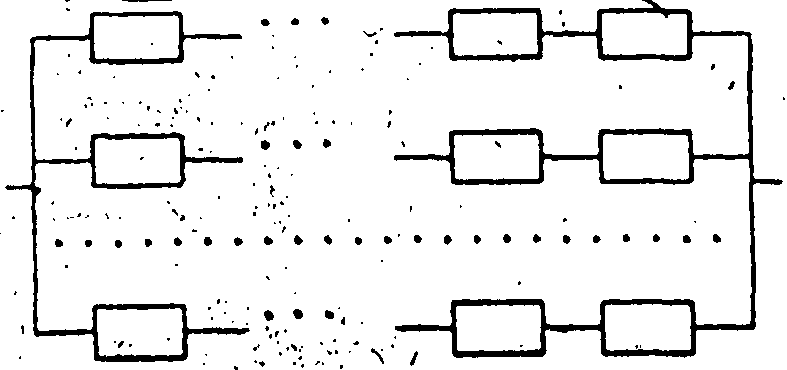 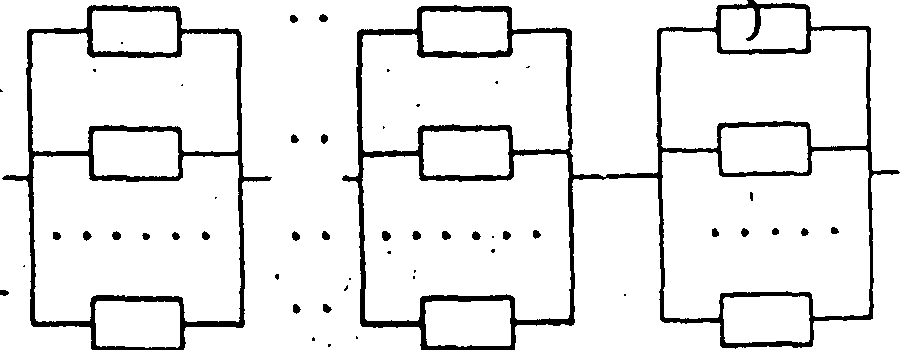 m							m				n						nб)	критерии оценивания компетенций (результатов):В критерии оценки знаний на контрольной работе входят: 1.знание теоретического материала; 2. умение применить данные знания при решении практических задач; 3. обоснованность, четкость, краткость изложения ответа; 4. умение проанализировать полученный результат. в)	описание шкалы оценивания:Первая задача оценивается в 8 баллов, если правильно написаны формулы, найдены  правильные значения из таблиц данный, найден  правильный ответ и правильно написаны единицы измерения.Вторая задача оценивается в 8 баллов, если правильно написаны формулы, найдены  правильные значения из таблиц данный, найден  правильный ответ и правильно написаны единицы измерения.6.3. Методические материалы, определяющие процедуры оценивания знаний, умений, навыков и (или) опыта деятельности, характеризующих этапы формирования компетенцийРейтинговая оценка знаний является интегральным показателем качества теоретических и практических знаний и навыков студентов по дисциплине и складывается из оценок, полученных в ходе текущего контроля и промежуточной аттестации.	Текущий контроль в семестре проводится с целью обеспечения своевременной обратной связи, для коррекции обучения, активизации самостоятельной работы студентов. 	Промежуточная аттестация предназначена для объективного подтверждения и оценивания достигнутых результатов обучения после завершения изучения дисциплины.		Текущий контроль осуществляется шесть раз в семестр: четыре контрольные точки № 1 (коллоквиумы), контрольная точка № 2 (контрольная работа) и контрольная точка № 3 (контрольная работа).	Результаты текущего контроля и промежуточной аттестации подводятся по шкале балльно-рейтинговой системы. 7 семестрОпределение бонусов и штрафов Бонусы: поощрительные баллы студент получает к своему рейтингу в конце семестра за активную и регулярную работу на занятиях 5 баллов (но суммарно за семестр не больше чем 60)Штрафы: за несвоевременное участие в коллоквиуме и контрольной работе максимальная оценка может быть снижена на 20%.Процедура оценивания знаний, умений, владений по дисциплине включает учет успешности по всем видам заявленных оценочных средств. По окончании освоения дисциплины в 7 семестре проводится промежуточная аттестация в виде зачета, что позволяет оценить совокупность приобретенных в процессе обучения компетенций. При выставлении итоговой оценки применяется балльно-рейтинговая система оценки результатов обучения.Зачет предназначен для оценки работы обучающегося в течение всего срока изучения дисциплины и призван выявить уровень, прочность и систематичность полученных обучающимся теоретических знаний и умений приводить примеры практического использования знаний (например, применять их в решении практических задач), приобретения навыков самостоятельной работы, развития творческого мышления.Оценка сформированности компетенций на зачете для тех обучающихся, которые пропускали занятия и не участвовали в проверке компетенций во время изучения дисциплины, проводится после индивидуального собеседования с преподавателем по пропущенным или не усвоенным обучающимся темам с последующей оценкой самостоятельно усвоенных знаний на зачете.В случае если суммарная оценка за текущий контроль позволяет проставить итоговую оценку за обучение в семестре автоматически, это делается по обоюдному согласию лектора и студента.7. Перечень основной и дополнительной учебной литературы, необходимой для освоения дисциплиныа) основная учебная литература:1.Кузнецов И.А., Поплавский В.М. Безопасность АЭС с реакторами на быстрых нейтронах. / Под общей редакцией члена-корреспондента АН РФ В.И. Рачкова / Кузнецов И.А., Поплавский В.М. – М.: ИздАт, 2012. – 632 с. - 9 экз.2.Антонов А.В. Статистические модели в теории надежности: Учебное пособие / А.В. Антонов, М.С. Никулин. – М.: Абрис, 2012. – 390.: ил. -98 экз3. Каштанов, В.А. Теория надежности сложных систем [Электронный ресурс] : учебное пособие / В.А. Каштанов, А.И. Медведев. — Электрон. дан. — М. : Физматлит, 2010. — 608 с. — Режим доступа: http://e.lanbook.com/books/element.php?pl1_id=595174. Гаенков В.П. Безопасность технических систем: методологические аспекты теории, метода анализа и управления безопасностью / В.П. Гаенко. – Санкт - Петербург: СВЕН, 2014. – 366 с.; тал. – 37; ил. – 43; библиогр. – 146 назв. - 90 экз5. Труханов В.М., Матвеенко А.М. Надежность сложных систем на всех этапах жизненного цикла. – 2-е изд. М.: ООО «Издательский дом «Спектр», 2016. – 664 с. ISBN 978-5-442-0108-4. - 98 экзб) дополнительная учебная литература:1. Волков Ю.В. Надежность и безопасность ЯЭУ, Учебное  пособие. Обнинск: Изд. ИАТЭ, 1997. 14 экз.2. Волков Ю.В,, Дугинов О.Б., Клинов Д.А. Надежность и безопасность ЯЭУ. Уч. пособие. 2-е изд., доп. и перераб . Изд. ИАТЭ, 2005. 8 экз.4.  Венцель Е.С.  Теория вероятностей. - М.: Наука, 1987. 47 экз.5. Основные принципы безопасности атомных электростанций. -  Изд. МАГАТЭ. Серия изданий по безопасности № 75-INSAG-3. - Вена, 1988. http://www.ilo.org/wcmsp5/groups/public/---ed_protect/---protrav/---safework/documents/publication/wcms_154393.pdf6. Перечень нормативных правовых актов и нормативных документов, относящихся к сфере деятельности Федеральной службы по экологическому, технологическому и атомному надзору (П-01-01-2005). Раздел II. Государственное регулирование безопасности при использовании атомной энергии. – М.:Госатомнадзор РФ, 2003. http://www.znakcomplect.ru/dokumenty2/example/p-01-01-2005-perechen-normativnyx-pravovyx-aktov-i-normativnyx-dokumentov-otnosyaschixsya-k-sfere-deyatelnosti-federalnoi-sluzhby-po-ekologicheskomu-texnologicheskomu-i-atomnomu-nadzoru.html8. Перечень ресурсов информационно-телекоммуникационной сети «Интернет» (далее - сеть «Интернет»), необходимых для освоения дисциплины Научная электронная библиотека  [Электронный ресурс] URL: http://elibrary.ru (Дата обращения: 10.05.2017)Библиотека численного анализа НИВЦ МГУ:  [Электронный ресурс] URL: http://num-anal.srcc.msu.ru/lib_na/libnal.htm (Дата обращения: 10.05.2017)Электронно-библиотечная система НИЯУ МИФИ":  [Электронный ресурс] URL: www.library.mephi.ru (Дата обращения: 10.05.2017)Библиотека численного анализа НИВЦ МГУ:  [Электронный ресурс] URL: http://num-anal.srcc.msu.ru/lib_na/libnal.htm (Дата обращения: 10.05.2017)9. Методические указания для обучающихся по освоению дисциплины 10. Перечень информационных технологий, используемых при осуществлении образовательного процесса по дисциплине, включая перечень программного обеспечения и информационных справочных систем (при необходимости)10.1. Перечень информационных технологий– Проверка домашних заданий и консультирование посредством электронной почты.– Интерактивное общение с помощью программы skype– Использование электронных презентаций при проведении практических занятий.10.2. Перечень программного обеспечения– Программы, демонстрации видео материалов (проигрыватель «Windows Media Player»).– Программы для демонстрации и создания презентаций («Microsoft Power Point»).11. Описание материально-технической базы, необходимой для осуществления образовательного процесса по дисциплинеУчебная аудитория для лекционных и практических занятий оборудована более чем 20 посадочными местами. Аудитория оборудована мультимедийным оборудованием. Доска.12. Иные сведения и (или) материалы12.1. Перечень образовательных технологий, используемых при осуществлении образовательного процесса по дисциплине Применяемые на лекционных занятиях Технология концентрированного обучения(лекция-беседа, привлечение внимания студентов к наиболее важным вопросам темы, содержание и темп изложения учебного материала определяется с учетом особенностей студентов)Технология активного обучения (визуальная лекция с разбором конкретных ситуаций)Применяемые на практических работахТехнология активного обучения (визуальные практические занятия с разбором конкретных специализированных задач).Технология интерактивного обучения (мозговой штурм: группа получает задание, далее предполагается высказывать как можно большее количество вариантов решения, затем из общего числа высказанных идей отбираются наиболее удачные, которые могут быть использованы при написании программных модулей).12.2. Формы организации самостоятельной работы обучающихся (темы, выносимые для самостоятельного изучения; вопросы для самоконтроля; типовые задания для самопроверки)Темы для самостоятельного изученияФизическая интерпретация общего распределения Эрланга.Коэффициенты реактивности для идеализированного гомогенного реактора.Накопление изотопов плутония в быстром и тепловом реакторах.Особенности построения системы управления и защиты.Характеристики ядерного топлива.Изменение физических особенностей реакторной установки ВВЭР-1000 при смене легководяного замедлителя на тяжеловодный замедлитель.Зависимость среднего сечения осколков деления от времени работы реактора на тепловых нейтронах.Назовите  основные этапы расчета надежности систем.Требования на содержание данных по показателям надежности различных элементов и систем. Этапы проектирования ЯЭУ на которых необходимо обосновывать безопасность ядерной энергетической установки.Вопросы для самоконтроля1. Зависимость сечений от энергии для основных реакторных нуклидов (топливные, сырьевые, замедлители, поглотители)?2. Распределение осколков деления по массам?3. Процессы упругого и неупругого рассеяния, радиационного захвата?4. Энергетическая зависимость сечения водорода (упругое и захват)?5. Отличие гомогенной и гетерогенной структуры активной зоны ядерного реактора?6. Ядерные концентрации, Поток, Скорости процессов?7. Процедура оценки показателей надежности элементов систем отказ которых не наблюдался за прошедший период эксплуатации?8. Назовите способы увеличения надежности систем, эксплуатируемых на АЭС.9. Требования к проектам в плане безопасности?10. Цель анализа надежности?12.3. Краткий терминологический словарьБН – быстрый натриевый реакторВАБ – вероятностный анализ безопасностиВВЭР – водо-водной энергетический реакторРБМК – реактор большой мощности канальныйЧАЭС – чернобыльская атомная электрическая станцияЯЭУ – ядерная энергетическая установкаTMI – Three Mile IslandПрограмму составил:Д.С. Самохин, к.т.н., доцент отд. ЯФиТ(О)Рецензент (ы):И.О. Фамилия, должность, ученая степень, ученое званиеЛИСТ СОГЛАСОВАНИЯ РАБОЧЕЙ ПРОГРАММЫ ДИСЦИПЛИНЫУтверждено на заседанииУМС ИАТЭ НИЯУ МИФИПротокол от 30.08.2021 № 1-8/2021Принципы обеспечения безопасности АЭСназвание дисциплиныдля направления подготовки14.03.01 Ядерная энергетика и теплофизикакод и название направления подготовкиобразовательная программаМонтаж, наладка и ремонт оборудования АЭСФорма обучения: очнаяКоды компетенцийРезультаты освоения ООПСодержание компетенцийПеречень планируемых результатов обучения по дисциплинеОК - 4Способность использовать основы правовых знаний в различных сферах деятельностиЗнать:- основную нормативную документацию в области обеспечения безопасности оборудования АЭСУметь:- уметь использовать современные расчетные пакетыВладеть:- основными принципами обеспечения безопасностиВид работыФорма обучения (вносятся данные по реализуемым формам)Форма обучения (вносятся данные по реализуемым формам)Форма обучения (вносятся данные по реализуемым формам)Форма обучения (вносятся данные по реализуемым формам)Форма обучения (вносятся данные по реализуемым формам)Вид работыОчнаяОчнаяОчнаяОчнаяОчнаяВид работыСеместрСеместрСеместрСеместрСеместрВид работы№ 7ВсегоВид работыКоличество часов на вид работы:Количество часов на вид работы:Количество часов на вид работы:Количество часов на вид работы:Количество часов на вид работы:Контактная работа обучающихся с преподавателемАудиторные занятия (всего)4848В том числе:лекции(лекции в интерактивной форме)1616практические занятия(практические занятия в интерактивной форме)1616лабораторные занятия1616Промежуточная аттестацияВ том числе:зачет--Экзамен5454Самостоятельная работа обучающихсяСамостоятельная работа обучающихся (всего)4242В том числе:проработка учебного материала1212выполнение индивидуального домашнего задания--подготовка отчетов по лабораторным работам1010Подготовка к практическим занятиям1010подготовка к зачету/экзамену1010Всего (часы):144144Всего (зачетные единицы):44№ п/пНаименование раздела /темы дисциплиныВиды учебной работы в часах (вносятся данные по реализуемым формам)Виды учебной работы в часах (вносятся данные по реализуемым формам)Виды учебной работы в часах (вносятся данные по реализуемым формам)Виды учебной работы в часах (вносятся данные по реализуемым формам)Виды учебной работы в часах (вносятся данные по реализуемым формам)Виды учебной работы в часах (вносятся данные по реализуемым формам)Виды учебной работы в часах (вносятся данные по реализуемым формам)Виды учебной работы в часах (вносятся данные по реализуемым формам)Виды учебной работы в часах (вносятся данные по реализуемым формам)Виды учебной работы в часах (вносятся данные по реализуемым формам)№ п/пНаименование раздела /темы дисциплиныОчная форма обученияОчная форма обученияОчная форма обученияОчная форма обученияОчная форма обученияЗаочная форма обученияЗаочная форма обученияЗаочная форма обученияЗаочная форма обученияЗаочная форма обучения№ п/пНаименование раздела /темы дисциплиныЛекПрЛабВнеаудСРОЛекПрЛабВнеаудСРО1.Критерии безопасности и оценка риска объектов ядерных технологий1.1.Инженерные вопросы безопасности существующих и перспективных реакторов, барьеры безопасности.22-81.2.Анализ крупных аварий на атомных станциях.2--81.3.Концепция внутренней безопасности.21-81.4.Вероятностный анализ безопасности (ВАБ).34661.5.Элементы теории вероятностей.33-61.6.Основные понятия теории надежности и их приложение к ядерным установкам.22591.7.Методы оценки надежности ЯЭУ.2459Итого за 7 семестр:16161654Всего:16161660№Наименование раздела /темы дисциплиныСодержание1Критерии безопасности и оценка риска объектов ядерных технологийКритерии безопасности и оценка риска объектов ядерных технологий1.1Инженерные вопросы безопасности существующих и перспективных реакторов, барьеры безопасности.Типы аварий на ЯЭУ. Особенности систем, влияющих на безопасность; систем безопасности; обеспечивающих систем безопасности и др. систем, качество функционирования которых определяет уровень надежности и безопасности ЯЭУ. Свойства безопасности реакторов типа ВВЭР, РБМК, БН.1.2.Анализ крупных аварий на атомных станциях.Описание аварий на ЧАЭС, TMI и Фукушима Даичи. Уроки и выводы.1.3.Концепция внутренней безопасности.Цели и фундаментальные принципы обеспечения безопасности. Требования нормативных документов по безопасности (НП 082-07, НП-001-15, НП-008-16, НП-009-04 и др.). Особенности защит и блокировок различных типов ядерных реакторов. Критерии безопасности. Проекты реакторов повышенной безопасности. Сравнение проектных решений с действующими реакторами различных типов. Саморегулирование как принцип обеспечения безопасности.1.4.Вероятностный анализ безопасности (ВАБ).Концепция риска. Уровни ВАБ. Техника построения деревьев отказов и деревьев событий. Примеры построения и использования деревьев при вероятностном анализе безопасности реакторов типа ВВЭР, РБМК, БН. Учет человеческого фактора и отказов по общей причине. Методики учета человеческого фактора. Базы данных по вероятностям ошибок человека. Оценки надежности элементов и систем как составная часть вероятностного анализа безопасности ЯЭУ.1.5.Элементы теории вероятностей.Независимые и несовместные события. Случайные величины. Законы распределения и числовые характеристики случайных величин. Вероятностные схемы и вычисление вероятностей событий. Элементы теории случайных процессов. Корреляционные функции случайных процессов на выходе инерционного и колебательного звеньев. Внутренние обратные связи, способы исследования устойчивости. Дифференцируемость в среднеквадратическом случайных процессов.1.6.Основные понятия теории надежности и их приложение к ядерным установкам.Количественные характеристики надежности. Восстанавливаемые и невосстанавливаемые изделия. Надежность параллельного и последовательного соединения элементов. Резервирование (элементное, функциональное, методом голосования, переключением на запасной элемент и др.). Потоки восстановления. Типовые законы надежности. Физический смысл типовых законов надежности и возможности их использования в различных исследовательских ситуациях. Учет контроля исправности, старения элементов. Методы оценки надежности изделий, отказы которых редки или не наблюдались вообще. Нормирование надежности. Учет интенсивности эксплуатации изделия и ошибок персонала при нормировании надежности.1.7.Методы оценки надежности ЯЭУ.Количественные характеристики надежности ЯЭУ (вероятность безотказной работы, коэффициент готовности, коэффициент использования установленной мощности, коэффициент восстановления и др.). Модель "нагрузка - предел работоспособности". Методы оценки теплотехнической надежности ЯЭУ. Учет фактора целенаправленного воздействия на параметры, а также погрешностей их контроля и регулирования при оценке эксплуатационной надежности ЯЭУ. Примеры оценок эксплуатационной надежности ЯЭУ.№Наименование раздела /темы дисциплиныСодержание1.Критерии безопасности и оценка риска объектов ядерных технологийКритерии безопасности и оценка риска объектов ядерных технологий1.1Инженерные вопросы безопасности существующих и перспективных реакторов, барьеры безопасности.Углубленный разбор особенностей проектирования систем, влияющих на безопасность; систем безопасности; обеспечивающих систем безопасности и др.Отличие данных систем реализованных в проектах реакторов типа ВВЭР, РБМК, БН.1.3.Концепция внутренней безопасности.Выполнение сравнительного анализа проектных решений с действующими реакторами различных типов. Подробное рассмотрение саморегулирования как принципа обеспечения безопасности.1.4.Вероятностный анализ безопасности (ВАБ).Разбор задач на усвоение понятия «Риск». Рассмотрение задач, решаемых на каждом из трех уровней ВАБ. Разбор задач на построение деревьев отказов и деревьев событий для конкретных систем АЭС. Разбор задач по учету человеческого фактора и отказов по общей причине.1.5.Элементы теории вероятностей.Разбор задач на основные правила Булевой алгебры. Доказательство формулы полной вероятности. Решение задач с использованием формул умножения и сложения вероятностей, последнее рассматривается для случая совместных и несовместных событий. Применение формулы Баеса.1.6.Основные понятия теории надежности и их приложение к ядерным установкам.Разбор задач на оценку надежности параллельного и последовательного соединения элементов, а также задачи оценки надежности систем с комбинированным резервированием, включая: элементное, функциональное, методом голосования, переключением на запасной элемент и др. Разбор примеров оценки надежности изделий, отказы которых редки или не наблюдались вообще.1.7.Методы оценки надежности ЯЭУ.Углубленное рассмотрение модели "нагрузка - предел работоспособности", а также методов оценки теплотехнической надежности ядерных энергетических технологий. Разбор примеров оценок эксплуатационной надежности ЯЭУ.№Наименование раздела /темы дисциплиныСодержание1.Критерии безопасности и оценка риска объектов ядерных технологийКритерии безопасности и оценка риска объектов ядерных технологий1.4.Вероятностный анализ безопасности (ВАБ).Рассмотрение эксплуатационной документации программных комплексов CRISS-4У и АСРН-2006. Знакомство с программными комплексами на персональных компьютерах в дисплейных классах.1.6.Основные понятия теории надежности и их приложение к ядерным установкам.Построение деревьев событий в программном комплексе CRISS-4У для теоретической задачи TOP=G1*G2, а также практической задачи с потерей половинчатого расхода за вентилем в системе подпитки низкого давления.1.7.Методы оценки надежности ЯЭУ.Построение схемы надежности электрорадиоизделий в автоматизированной системе расчета надежности 2006 (АСРН-2006).№ п/пКонтролируемые разделы (темы) дисциплины (результаты по разделам)Код контролируемой компетенции (или её части) / и ее формулировкаНаименование оценочного средстваТекущий контроль, 7 семестрТекущий контроль, 7 семестрТекущий контроль, 7 семестрТекущий контроль, 7 семестр1.Инженерные вопросы безопасности существующих и перспективных реакторов, барьеры безопасности.ОК - 4, знатьКоллоквиум, контрольная2.Анализ крупных аварий на атомных станциях.ОК - 4, знатьКоллоквиум3.Концепция внутренней безопасности.ОК – 4, знатьКоллоквиум4.Вероятностный анализ безопасности (ВАБ).ОК – 4, знатьКоллоквиум, контрольная, отчет по лабораторной работе5.Элементы теории вероятностей.ОК – 4, знать, владетьКоллоквиум, контрольная6.Основные понятия теории надежности и их приложение к ядерным установкам.ОК – 4, знать, уметьКоллоквиум, контрольная, отчет по лабораторной работе7.Методы оценки надежности ЯЭУ.ОК – 4, знать, уметьКоллоквиум, контрольная, отчет по лабораторной работеПромежуточный контроль, 7 семестрПромежуточный контроль, 7 семестрПромежуточный контроль, 7 семестрПромежуточный контроль, 7 семестрэкзаменОК - 4Вопросы на экзаменВсего:Всего:Всего:1Факторы потенциальной опасности в ядерной энергетике2Сколько нейтронов в ядерном реакторе и почему?3Откуда берутся запаздывающие нейтроны? Их роль в динамике ядерных реакторов4Что такое коэффициент размножения нейтронов5Структура нормативно-технической документации по безопасности в ядерных технологиях6Общие требования на средства воздействия на реактивность во всех ПБЯ7Специфические требования в ПБЯ для энергетических реакторов8Специфические требования в ПБЯ для критических сборок9Дайте физическую интерпретацию лог-нормального распределения10Дайте все  физические интерпретации  экспоненциального распределе-ния,которые Вы знаете11Дайте  физическую  интерпретацию распределения Пуассона12Дайте физическую  интерпретацию распределения Вейбулла13Следствием  чего  является  гауссовское распределение?14 Дайте определения независимости и несовместности событий. В чем  между ними разница?15 Дайте  физическую интерпретацию общего распределения  Эрланга16 Какими свойствами обладает простейший нестационарный  поток?17  Запишите формулу  для  средней наработки  на отказ  и объясните  ее смысл18 Дайте  качественное определение  надежности19Дайте  определение  надежности  в  узком  смысле20Какими свойствами обладает простейший поток отказов? Объясните их смысл21 Дайте определение  работоспособности  и  отказа22  Дайте  физическую  интерпретацию гамма-распределению23 Как учитывается надежность переключателя при резервировании переключе-нием на запасной элемент?24 Назовите  основные этапы расчета надежности систем25 Запишите  формулу для  вероятности несрабатывания на  одно требование. Объясните его смысл.26 Как  отличаются опасность отказа  и параметр потока  отказов? Запишите формулы для них и объясните их смысл27  Какая  разница  между последовательным  и  параллельным  соединениями элементов?28 Дайте физическую интерпретацию специального распределения Эрланга29 Как оценивается надежность системы при резервировании голосованием?30 Как оценить показатели надежности  элементов и систем, отказов которых не наблюдалось?31  Как  проводится  расчет  норм надежности?32 Какая  разница между вероятностью работоспособного  состояния и надежностью в узком смысле?33 Запишите и объясните общую модель "параметр-граница работоспособности"34 Физический смысл усеченности лог-нормального закона распределения35Перечислите  специфические  требования на  АЗ  для  исследовательских реакторов и РУ АС36 Какие способы оценки показателей надежности для элементов расчета надежности Вы знаете?37 Дайте определение риска. Объясните его смысл.38  Какая разница  между  деревом отказов  и  деревом событий?  Приведите примеры39 Перечислите основные этапы аварии на IV блоке ЧАЭС40 Основные уроки по аварии на IV блоке ЧАЭС41 Назовите основные типы аварий, опасные для активной зоны реактора42 Что должен был сделать и не сделал персонал, чтобы предотвратить аварию на TMI?43  Объясните  смысл  фундаментальных  принципов   управления   при обеспе-чении безопасности РУ44 Какого типа авария реализовалась  на  IV  блоке  ЧАЭС?  Основные этапы ее протекания45  Какие недостатки  каналов СУЗ  РБМК оказались  причиной аварии  на IV блоке ЧАЭС?46 Какого типа авария реализовалась на TMI? Основные этапы ее протекания47 Перечислите основные этапы аварии на TMI48  Какие недостатки  в проектных  расчетах стали  причиной аварии  на IV блоке ЧАЭС?49 Назовите и объясните смысл общих требований на АЗ для любых РУ50 Перечислите требования к средствам воздействия на реактивность для любых РУ51 Какие пункты правил были нарушены при проектировании реакторов РБМК?52 Основные выводы по аварии на IV блоке ЧАЭС53 Объясните смысл фундаментальных принципов глубокоэшелонированной защиты при обеспечении безопасности РУ54 Нарушил ли персонал регламент  эксплуатации  реактора  IV  блока ЧАЭС? Если да, то в чем именно?55  Объясните смысл  фундаментальных  технических   принципов   при обеспе-чении безопасности РУ56 Перечислите специфические требования на АЗ для крит стендов57 Для чего необходимо строить деревья отказов и как это делается?58 Для чего необходимо строить деревья событий и как это делается?59 Что такое ВАБ? Его уровни60 Какова взаимосвязь между деревьями отказов и деревьями событий?61 Что должен был сделать и не сделал персонал  для  предотвращения аварии на IV блоке ЧАЭС?62 По какому типовому сценарию развиваются катастрофы?63 Как учитывается возможность  контроля  исправности  при  оценках надежности приборов?64 Что такое системы, важные для безопасности?65 Перечислите системы безопасности, которые Вы знаете?66 Какая разница между проектной и запроектной авариями?67 Как связаны нарушения нормальной эксплуатации с нарушением пределов для параметров?68 Перечислите технические принципы построения систем безопасности и объ-ясните их смысл69 Перечислите основные этапы аварии на Фукусима ДаичиОценкаКритерии оценкиОтлично36-40Студент должен:- продемонстрировать глубокое и прочное усвоение знаний программного материала;- исчерпывающе, последовательно, грамотно и логически стройно изложить теоретический материал;- правильно формулировать определения;- продемонстрировать умения самостоятельной работы с литературой;- уметь сделать выводы по излагаемому материалу.Хорошо30-35Студент должен:- продемонстрировать достаточно полное знание программного материала;- продемонстрировать знание основных теоретических понятий;достаточно последовательно, грамотно и логически стройно излагать материал;- продемонстрировать умение ориентироваться в литературе;- уметь сделать достаточно обоснованные выводы по излагаемому материалу.Удовлетворительно25-29Студент должен:- продемонстрировать общее знание изучаемого материала;- показать общее владение понятийным аппаратом дисциплины;- уметь строить ответ в соответствии со структурой излагаемого вопроса;- знать основную рекомендуемую программой учебную литературу.Неудовлетворительно24 и меньшеСтудент демонстрирует:- незнание значительной части программного материала;- не владение понятийным аппаратом дисциплины;- существенные ошибки при изложении учебного материала;- неумение строить ответ в соответствии со структурой излагаемого вопроса;- неумение делать выводы по излагаемому материалу.Вид контроляЭтап рейтинговой системы Оценочное средствоБаллБаллВид контроляЭтап рейтинговой системы Оценочное средствоМинимумМаксимумТекущийКонтрольная точка № 1070ТекущийКоллоквиум010ТекущийКоллоквиум010ТекущийКоллоквиум010ТекущийКоллоквиум010ТекущийКонтрольная точка № 2010ТекущийКонтрольная работа010Контрольная точка № 3010Лабораторные работы010ПромежуточныйЗачетВопрос 1013Вопрос 2013Вопрос 3014ИТОГО по дисциплинеИТОГО по дисциплине0100Вид учебных занятийОрганизация деятельности студентаЛекцияНаписание конспекта лекций: кратко, схематично, последовательно фиксировать основные положения, выводы, формулировки, обобщения; помечать важные мысли, выделять ключевые слова, термины. Проверка терминов, понятий с помощью энциклопедий, словарей, справочников с выписыванием толкований в тетрадь. Обозначить вопросы, термины, материал, который вызывает трудности, пометить и попытаться найти ответ в рекомендуемой литературе. Если самостоятельно не удается разобраться в материале, необходимо сформулировать вопрос и задать преподавателю на консультации, на практическом занятии.Подготовка к коллоквиумуПри подготовке к коллоквиуму необходимо ориентироваться на конспекты лекций, рекомендуемую литературу, перечень ресурсов сети интернет.Дополнительно к изучению конспектов лекций необходимо пользоваться учебниками по конструкциям ядерных реакторов. Вместо «заучивания» материала важно добиться понимания изучаемых тем дисциплины. При подготовке к коллоквиуму нужно освоить теорию: разобрать определения всех понятий, рассмотреть примеры и самостоятельно решить несколько типовых задач из каждой темы. При решении задач всегда необходимо комментировать свои действия и не забывать о содержательной интерпретации.Практические занятияПри подготовки к практическим занятиям повторить основные понятии и формулы по темам домашнего задания. Решая упражнения и задачи, предварительно понять, какой теоретический материал нужно изучить. Решить типовую задачу из данной темы на доске с преподавателем.  Написать план решения задач, попробовать на его основе решить 1-2 аналогичные задачи самостоятельно. При возникновении  трудностей с решением или пониманием сформулировать и задать вопросы преподавателюКонтрольная работаПри выполнении домашних и индивидуальных заданий необходимо сначала прочитать теорию и изучить примеры по каждой теме. Решая конкретную задачу, предварительно следует понять, что требуется от Вас в данном случае, какой теоретический материал нужно использовать, наметить общую схему решения. Если Вы решали задачу «по образцу» рассмотренного на аудиторном занятии или в методическом пособии примера, то желательно после этого обдумать процесс решения и попробовать решить аналогичную задачу самостоятельно.Подготовка к зачетуПри подготовке к зачету необходимо ориентироваться на конспекты лекций, задачи практических занятий, рекомендуемую литературу и интернет источники. Вместо «заучивания» материала важно добиться понимания изучаемой дисциплины.№ппНаименование темы дисциплиныВид занятий (лекция, семинары, практические занятия)Количество ак. ч.Наименование активных и интерактивных форм проведения занятий1Инженерные вопросы безопасности существующих и перспективных реакторов, барьеры безопасности.Лекция/ практические занятия2лекция-беседа, мозговой штурм, работа в малых группах2Анализ крупных аварий на атомных станциях.Лекция2лекция-беседа3Концепция внутренней безопасности.Лекция/ практические занятия3лекция-беседа, мозговой штурм, работа в малых группах4Вероятностный анализ безопасности (ВАБ).Лекция/ практические занятия13лекция-беседа, мозговой штурм, работа в малых группах5Элементы теории вероятностей.Лекция/ практические занятия6лекция-беседа, мозговой штурм, работа в малых группах6Основные понятия теории надежности и их приложение к ядерным установкам.Лекция/ практические занятия9лекция-беседа, мозговой штурм, работа в малых группах7Методы оценки надежности ЯЭУ.Лекция/ практические занятия11лекция-беседа, мозговой штурм, работа в малых группахПрограмма рассмотрена на заседании отделения ядерной физики и технологий(протокол № ____ от «___»_________20__  г.)Руководитель образовательной программы 14.03.01 Ядерная энергетика и теплофизика«__»_____20__  г.	_____ 	А.В. НахабовНачальник отделения ядерной физики и технологий«__»_____20__  г.	_____ 	Д.С. Самохин